MAT_8r_7_26. 3. 2020_Utrjevanje znanja_ RešitveNaloga 31.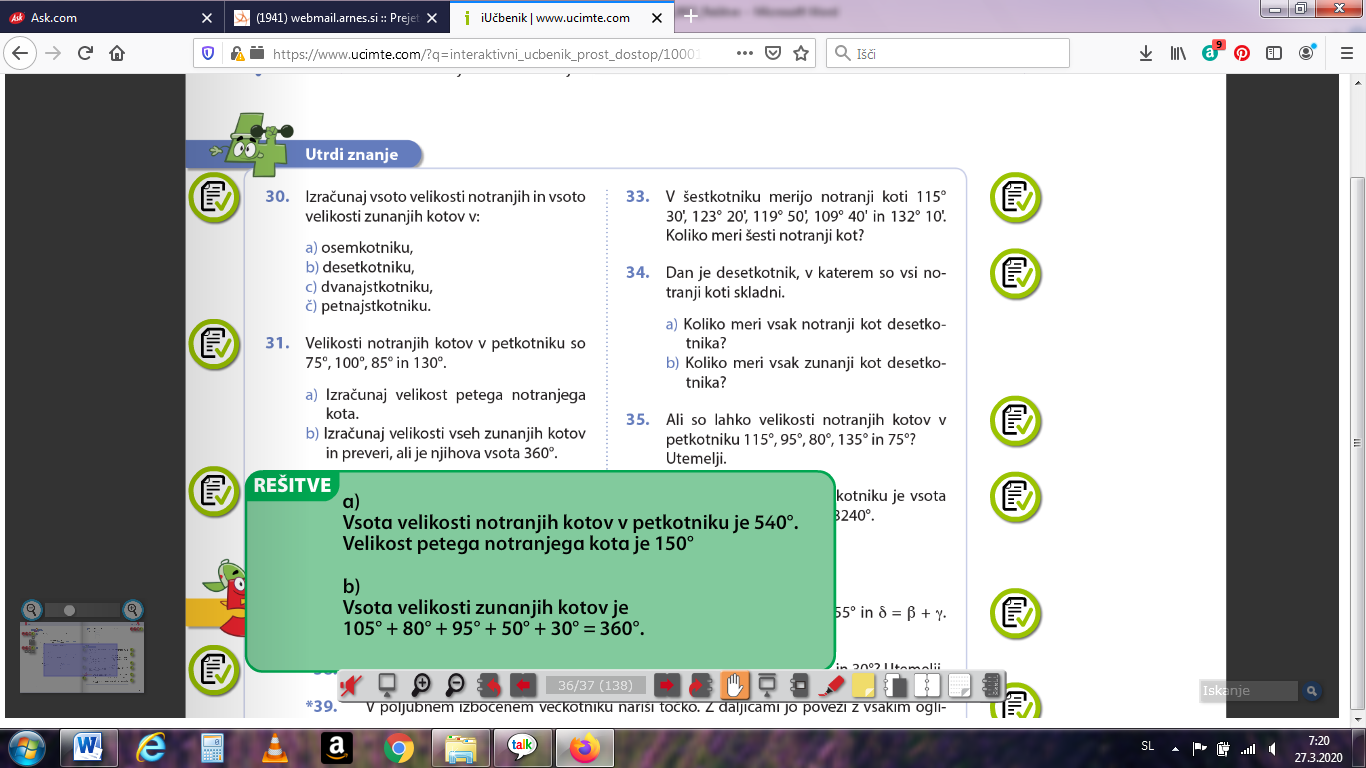 Naloga 32. 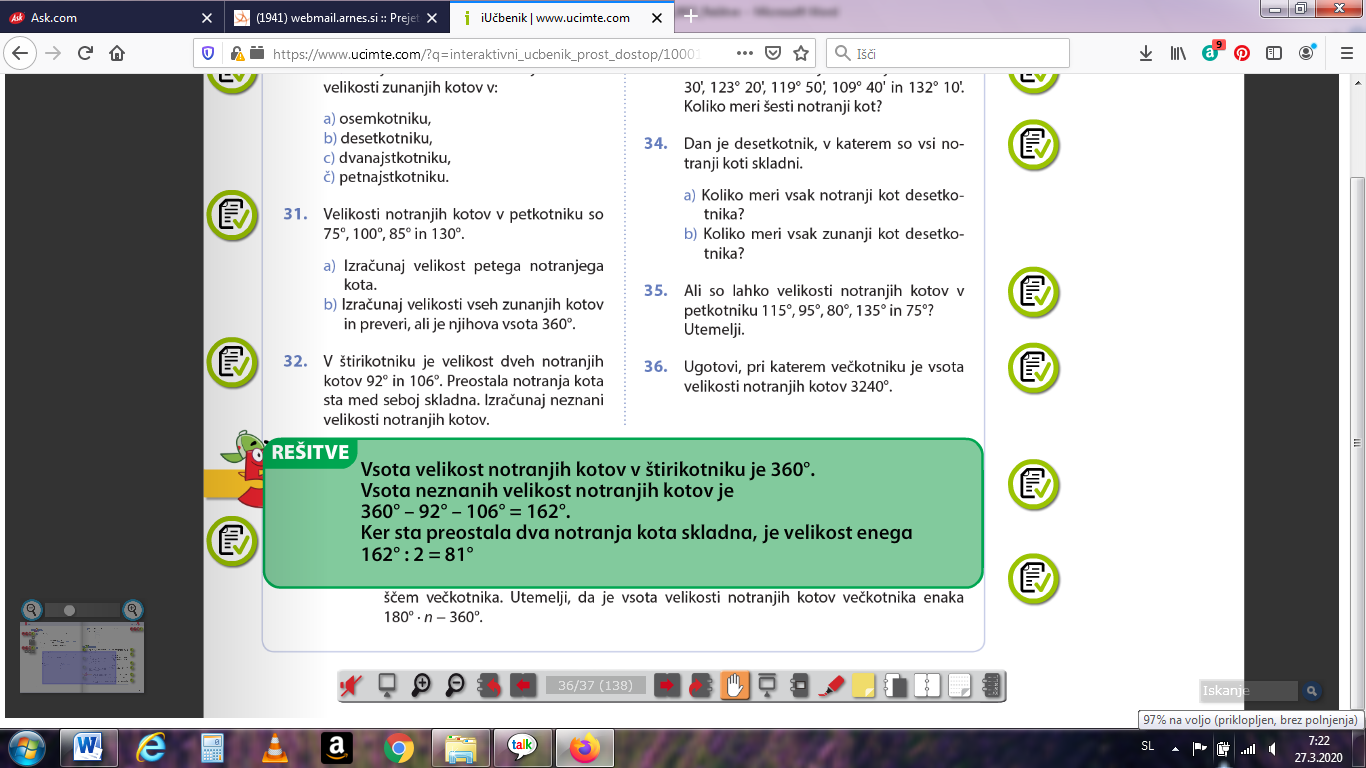 Naloga 33.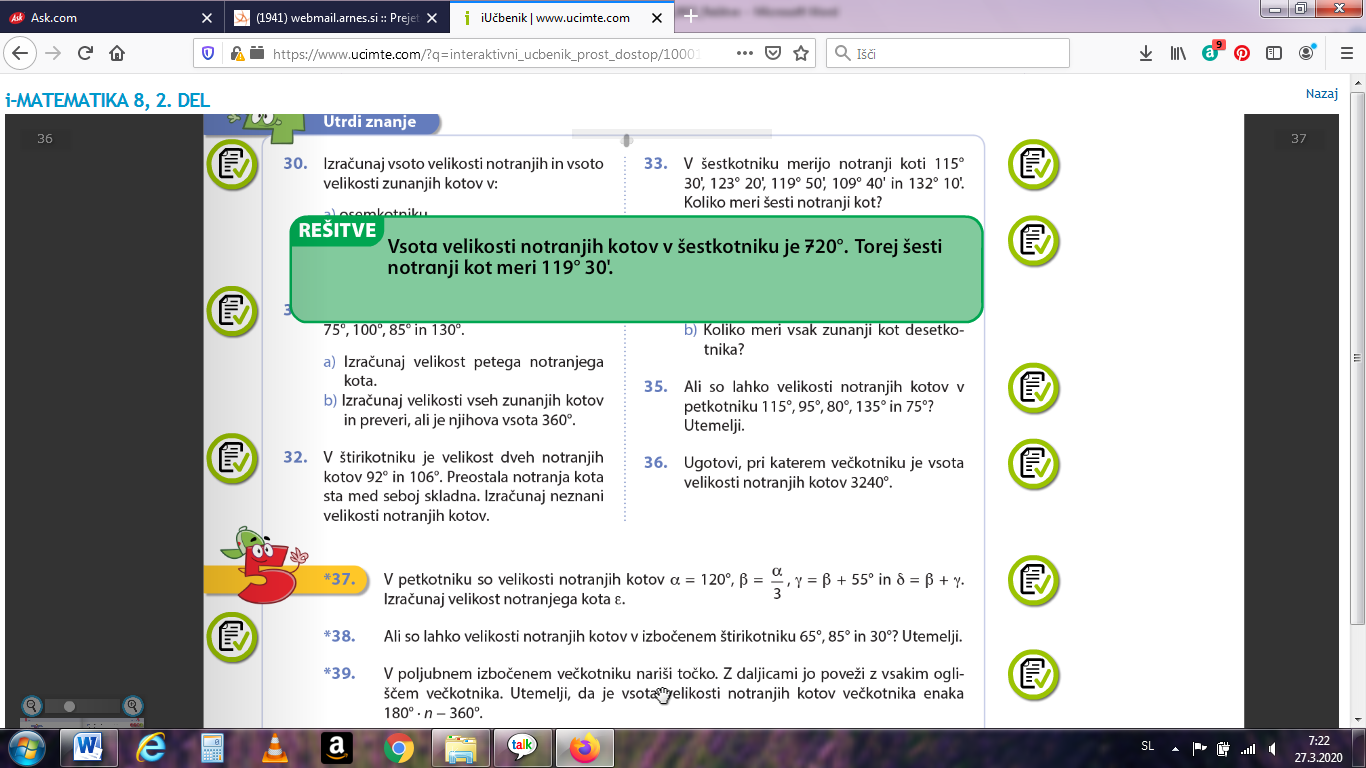 Naloga 36. 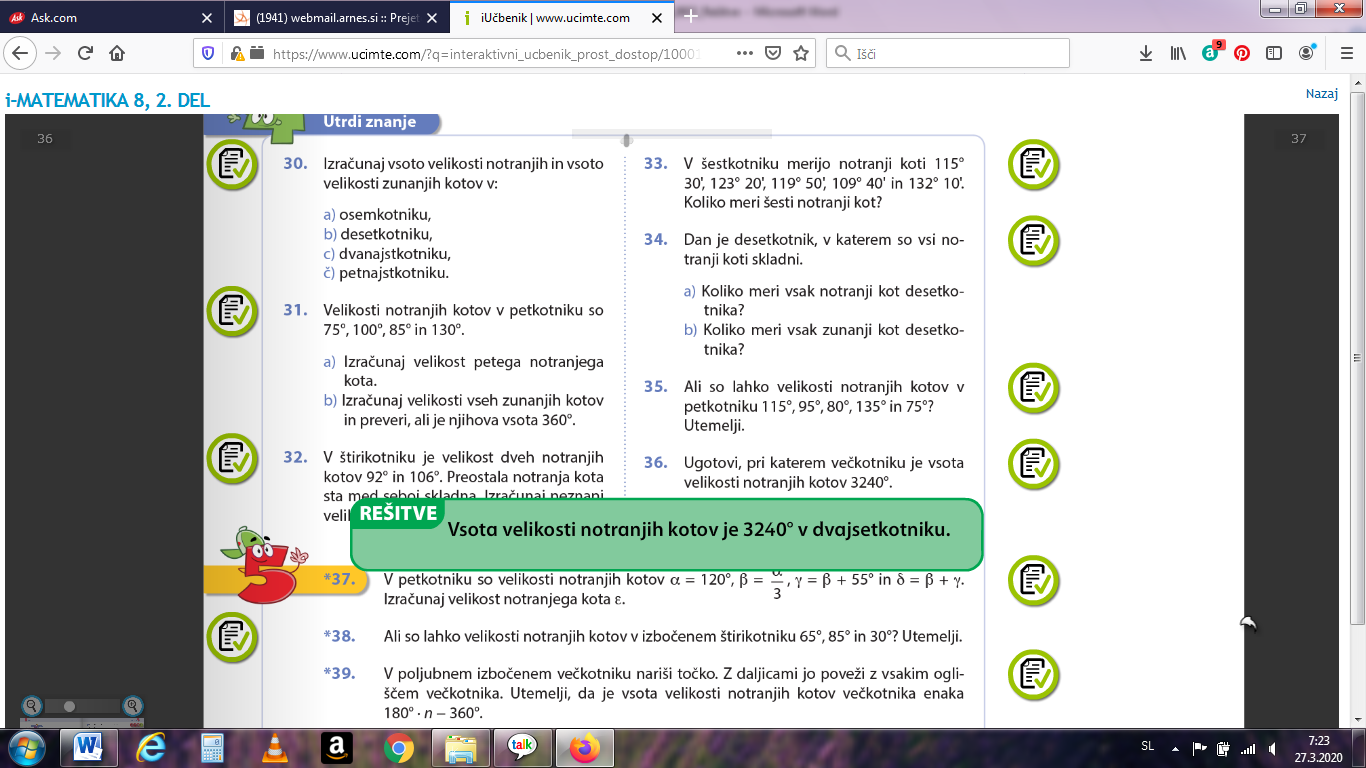 Naloga 38.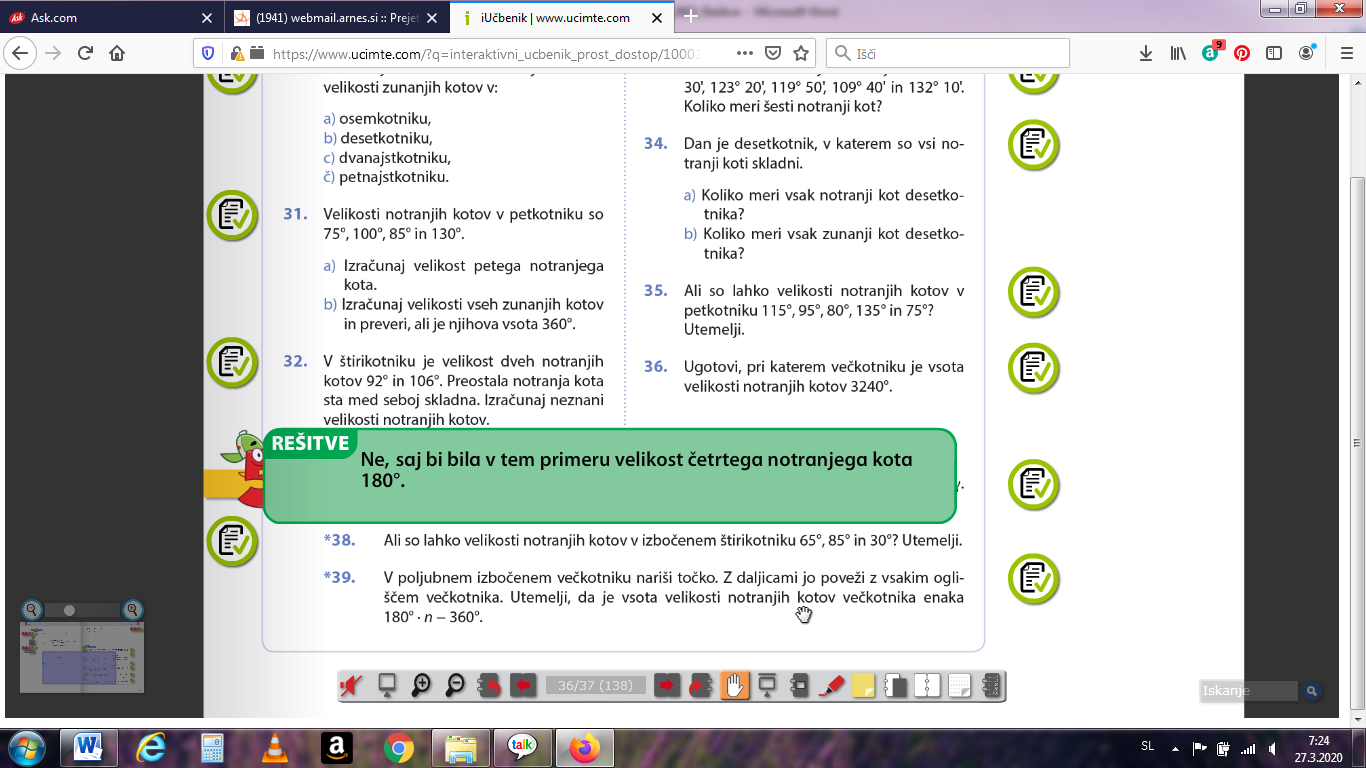 